PrayersPrayer and praise will be our power house: “Not by might nor by power, but by my Spirit,’ says the Lord Almighty.” We urge all believers to raise up the church in prayers, expecting God to move and act. Jesus says the harvest is already plentiful but we must pray (Mt 9:38). Let us continue the habit of spending time with God daily.  Let CCC to be a house of prayer for all peoples.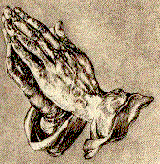 Pray for brothers and sisters in Christ:Pray for healing and strength for those experiencing illness, injury, and weakness, and others with health concerns.Pray for those in nursing or special needs care – that Your Spirit will relieve their fears and bring them peace.Pray for those scheduled for surgery, that the Great Physician will be guiding the hands of the earthly doctors.Pray that Brother John will continue to have opportunities to train Christian leaders.  Pray for wisdom for Sister Donna as she shares Jesus with Muslim friends.  Pray for their safety as well as the safety of those who are eager to hear about Jesus. Pray for those contemplating church membership.Pray for our friends who do not know Jesus.  Pray that our example of Christian love and joy will be one that others want to emulate.Pray for strength for those adjusting to the absence of loved ones.Pray for those that have passed on, and their loved ones.Pray for needs of the church:Pray that we continue to be faithful in gathering together to worship and sharing the Good News.  Pray that our worship will be pleasing to God.Pray for all the missionaries we support.Pray for the Thanksgiving outreach – that God’s message to be shared with the unsaved will become clear to the organizers. Pray for those considering service on the Official Board, that they will be filled with the Holy Spirit and God’s wisdom as they lead the church to make disciples.Pray for the Chinatown Service Center, for developing new ways to serve the community, her funding needs, and for volunteer co-workers.  Pray that the October fundraiser will draw friends and family together to support this outreach.Pray for the expansion of cell group ministry at CCC, that all may reap the benefit of studying God’s Word and enjoying fellowship together.Personal Reflection:   In the world you will have tribulation; but be of good cheer, I have overcome the world. —John 16:33  Even as we experience life’s blessings and bumps along our journey, we can be at peace, knowing that God is in control and through Jesus, He is preparing us for our eternity.